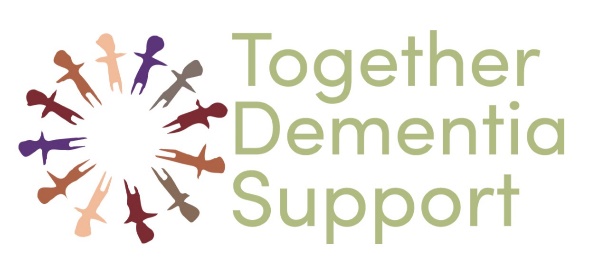  Enabling people to live positively with dementia                           Job title		Trustee	Direct report	The board of trustees. Our VisionEveryone living with dementia and their carers has access to support, friendship, stimulating activities, and has their voice heard.Our PurposeTo improve the quality of life for people living with dementia and their carers in Manchester and Trafford, through the provision of high quality activities and opportunities for friendship and mutual support.To amplify the voice of people living with dementia and carers, and showcase their talents, enabling them to participate in research and influence the provision of dementia services and care in Manchester and beyond.To increase awareness and understanding of dementia and reduce stigma, through information provision, training and developing a growing community of volunteers.To work with our partners, using our collective expertise to improve services and support for people living with dementia and their carers. Our ValuesOur work is underpinned by these core values:We listen, learn and co-create our services with people living with dementia and their carers:Our services are high quality, creative and innovative.We are Inclusive and accessibleWe collaborate to increase our impactOur Board and this vacancyTDS currently has an active Board of Trustees and is seeking to add to the range of skills and diversity of the Board.  We particularly welcome applications from people who reflect the diversity of the communities within which we operate.  Whilst we are seeking new Trustees with a good general level of expertise/experience we recognise that, as a Board, we specifically would benefit from a Trustee with social media/marketing, HR or fundraising skills. We will provide comprehensive induction and training. Role summary The role of a trustee is to oversee the work of TDS.  Specifically, the trustees will:Provide leadership, including agreeing the strategy, activities, policies and resource allocation, and reviewing performanceAct with reasonable skill and care, complying with TDS Policies and the Law and managing our resources responsiblyAct in TDS’s best interests, adhere to our values, and ensure we are accountable.Qualities of a trusteeEssential Commitment to the objectives and aims of TDSUnderstanding of dementiaWillingness to devote the necessary time and effortIntegrityGood independent judgementAbility to think creativelyWillingness to challenge and speak their mindUnderstanding and acceptance of the legal duties, responsibilities and liabilities of trusteeshipAbility to work effectively as a member of a teamTime commitment and locationThe board meets 4 - 6 times a year.Attendance at award meetings or fundraising meetings is optional.Board meetings are usually held at the organisation’s premises, but are currently conducted remotely through zoom.Essential expenses will be paid for attending Board meetings or working on behalf of TDSApplying to be a TrusteeWe are looking for enthusiastic and committed individuals to increase our Board of Trustees and help drive forward growth over the next 3 years. If you wish to apply to join this much needed and well-respected charity could you please submit a CV of no more than 2 pages detailing the skills and experience you can bring to our team.  Your CV should be accompanied by completion of the short self-assessment questionnaire which is attached.If you wish to discuss any of these roles please feel free to ring me (Hilary) on 07823 552031 or email on hils@togetherdementiasupport.org and I will be more than happy to give you more background on our work and aspirations for the future.Applications should be emailed to hils@togetherdementiasupport.org by 30th November 2020.  I look forward to hearing from you.Self-Assessment QuestionnairePlease make your own assessment of the level of your skills, experience and competency against each heading, using the categories A – D as described below. It is not expected that any of the trustees will have a full range of these skills.  The purpose of the questionnaire is to ensure that, between all of the trustees, we have a broad range of appropriate skills.  Please do not be put off from applying if you are unable to provide high assessments against these skills.NAME :……………………………………………………………………….DATE :……………………………………………………………………….AvailabilityIt would be helpful to establish the amount of time each trustee expects to have available over the forthcoming year.  It is expected that we will hold 5 or 6 trustee meetings a year lasting 2 to 3 hours each.  Please answer the following questions:Current Level of Skills & Experience (A,B,C,D)1.Organisational or business management2.Strategic management/risk management3.Financial management or accountancy4.Charity Law5.Company structures and related matters6.Personnel/HR7.Communications and Marketing/Social Media8.Information management / ICT9.Local government/ local politics10.Working as a member of committees or boards /Governance & Regulation11.Third Sector/Voluntary/Charity Sector12. Commercial/Private Sector/CSR13.Customer services/Membership based sector14.Diversity issues 15.Caring experience/understanding of carers issues16.Dementia and memory loss17.Age discrimination issues18.Disability issues19.Fundraising1I expect to be available for most/all of the trustee meetings provided sufficient notice is givenY/N2I have time available outside of the trustee meetings to support the board on trustee-related matters (e.g. action points, answering emails, reviewing board papers)Y/N3Please state if there are limitations on the number of hours available for the previous question e.g. “no more than 1 additional hour per meeting”4I currently volunteer for TDS in addition to my role as trusteeY/N5I am available to volunteer for TDS in addition to my role as trusteeY/N